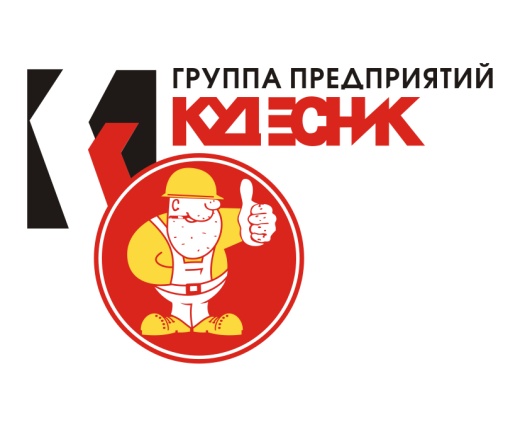 Ежемесячный отчет о ходе строительства  «Жилого дома по    ул. Светлогорская 11,15 в Кировском районе г. ПермиПо состоянию 01.12.2015 г.  на объекте выполнено:Остекление балконов и лоджий –100%.Черновые отделочные работы Штукатурка стен, цементно-песчаная стяжка полов, шпатлевание стен и перегородок, монтаж стартового профиля и закладных элементов натяжных потолков – 85 % Декоративная штукатурка  по утеплителю под «мокрый фасад» - 60% Чистовые отделочные работы:устройство откосов и подоконников – 90 %укладка керамической плитки в местах общего пользования – 80%установка дверей мест общего пользования – 100 % (без остекления и покраски)установка входных дверей в квартиры – 100 %Внутренние электротехнические работы:Прокладка сетей освещения  и силового кабеля электрических плит квартир – 97 %Заземление ванн – 100 %Сети освещения мест общего пользования, силовое электрооборудование  - 20 %Внутренние инженерные сети:5.1. Система водоснабжения и водоотведения квартир (без установки приборов)  – 80 %5.2  Система отопления квартир – 80 % 5.3 Насосная пожаротушения – 100 %5.4 Индивидуальный тепловой пункт (ИТП) – 100%6.  Монтаж лифтового оборудования – 80 % (ведутся пусконаладочные работы)       7.  Благоустройство территории:     8.1 Устройство щебеночной подготовки – 50 %     8.2. Устройство асфальтобетонного покрытия (первый слой) – 20 %     8.3. Устройство покрытий плиточных с установкой бордюров – 20 %     8. Монтаж системы мусороудаления – 85 %10. Устройство навесного вентилируемого фасада:     10.1  устройство утепления – 100 %     10.2  монтаж керамогранитной плитки – 50 %11. Устройство вентиляции:     11.1  автоматизация системы дымоудаления, приточной вентиляции  – 55 % 12. Наружные сети:     12.1  строительство теплотрассы – 100% (выполнена опрессовка). Стадия согласования  подключения к системе отопления.      12.2  строительство кабельной линии к объекту – 65 %     12.3  строительство  участков наружных сетей водоснабжения и водоотведения – работы выполняет ООО «Новогор-Прикамье». Срок окончания работ декабрь 2015 г.     12.4 Начаты подготовительные работы по устройству наружного освещения13. Автоматика пожаротушения  - 10 %. 14. Устройство входных групп и крылец – 55 %